اسم الطالب:                                                                                      الصف: ورقة عمل تقييمية في موضوع: الازاحة الافقية في الدوالالسؤال الأول: نريد أن نرسم كلا من الدوال التالية باستخدام التحويلات من الدالة الأصل، نريد أن نري الخطوات التي قمنا بها.___________________________________________________________________________________________________________________.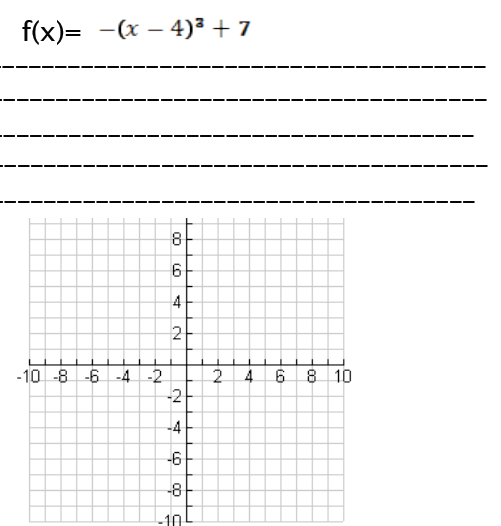 _______________________________________________________________________________________________________________. ___________________________________________________________________________________________________________________.السؤال الثاني: نريد أن نكتب قانون كل من الرسوم البيانية التالية واصفين التحويل الذي قمنا به بواسطة الرسم والجبر.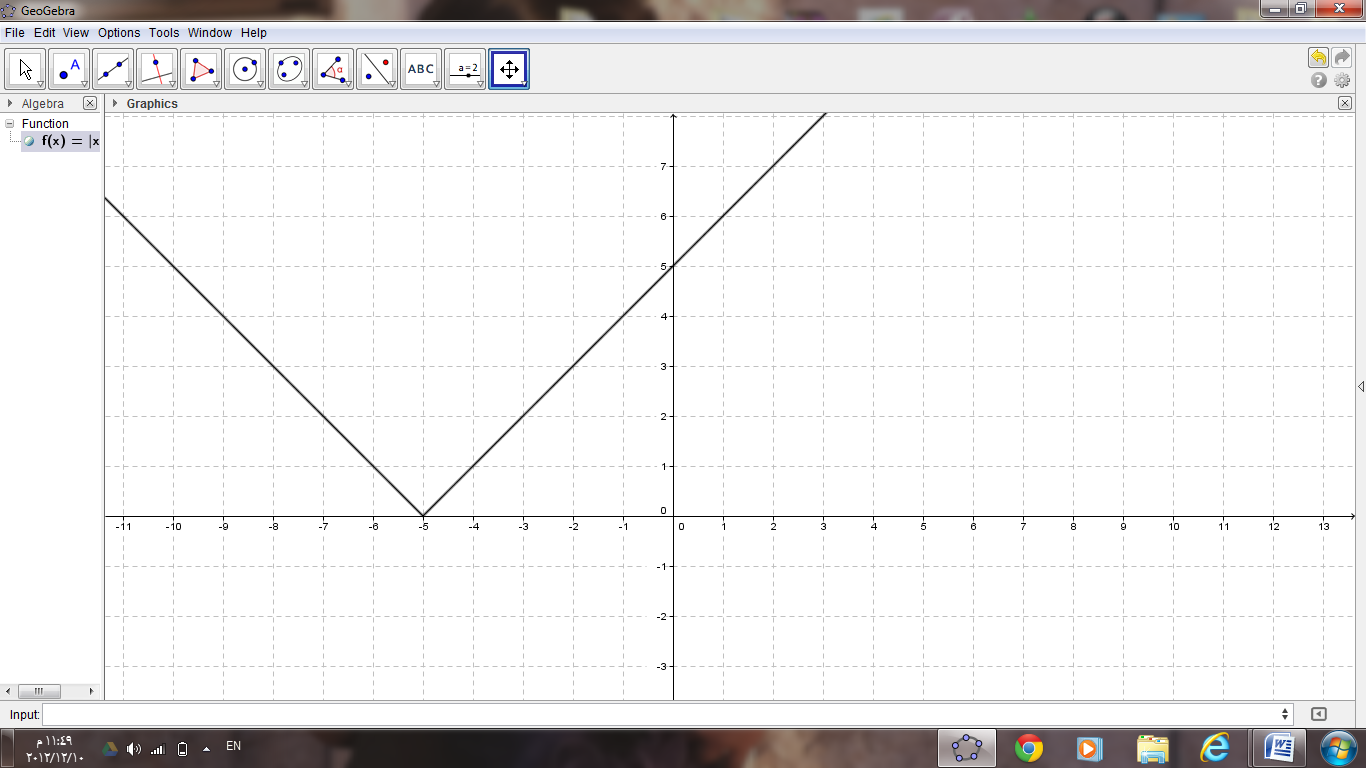 القانون الجبري:     __________________________________________________التحويل:_____________________________________________________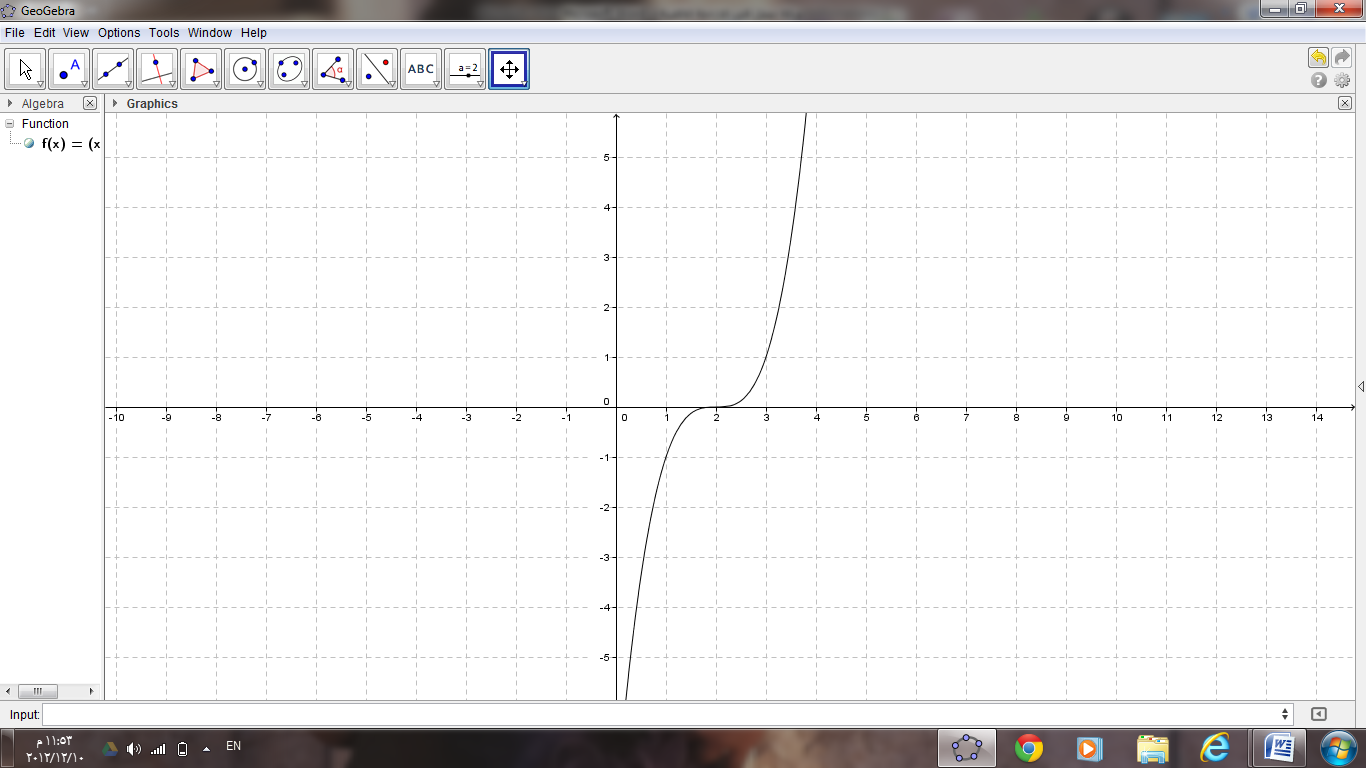 القانون:   _____________________________________________________التحويل:______________________________________________________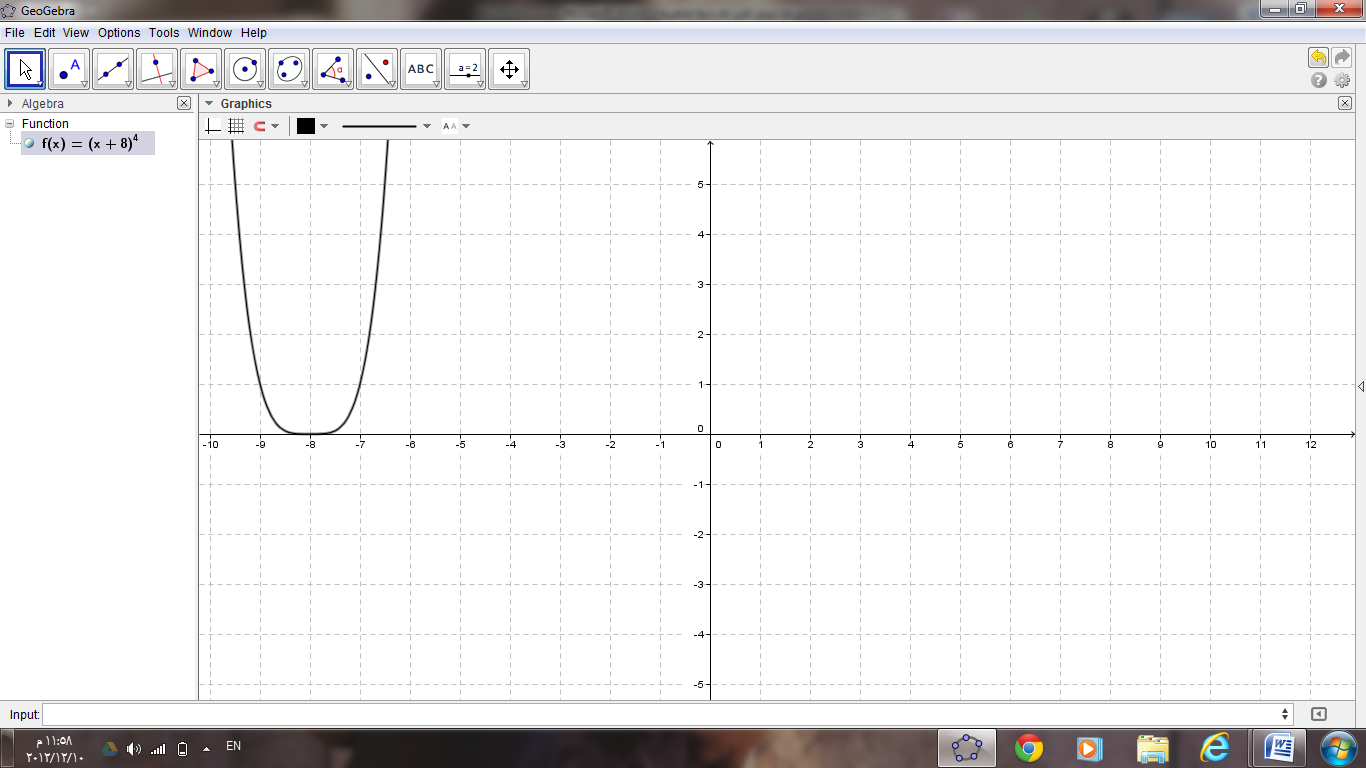 القانون:      __________________________________________________التحويل:_____________________________________________________السؤال الثالث: نريد ان نكمل الجملة التالية: عائلة الدوال من الصورة f(x-p) هي دوال ______________ بالنسبة للدالة الأصلية f(x) بحيث ___________________________________________. السؤال الرابع: ماذا يمكننا أن نقول عن العلاقة بين التمثيل الجبري للدالتين اللتان يظهر رسمها البياني ادناه: 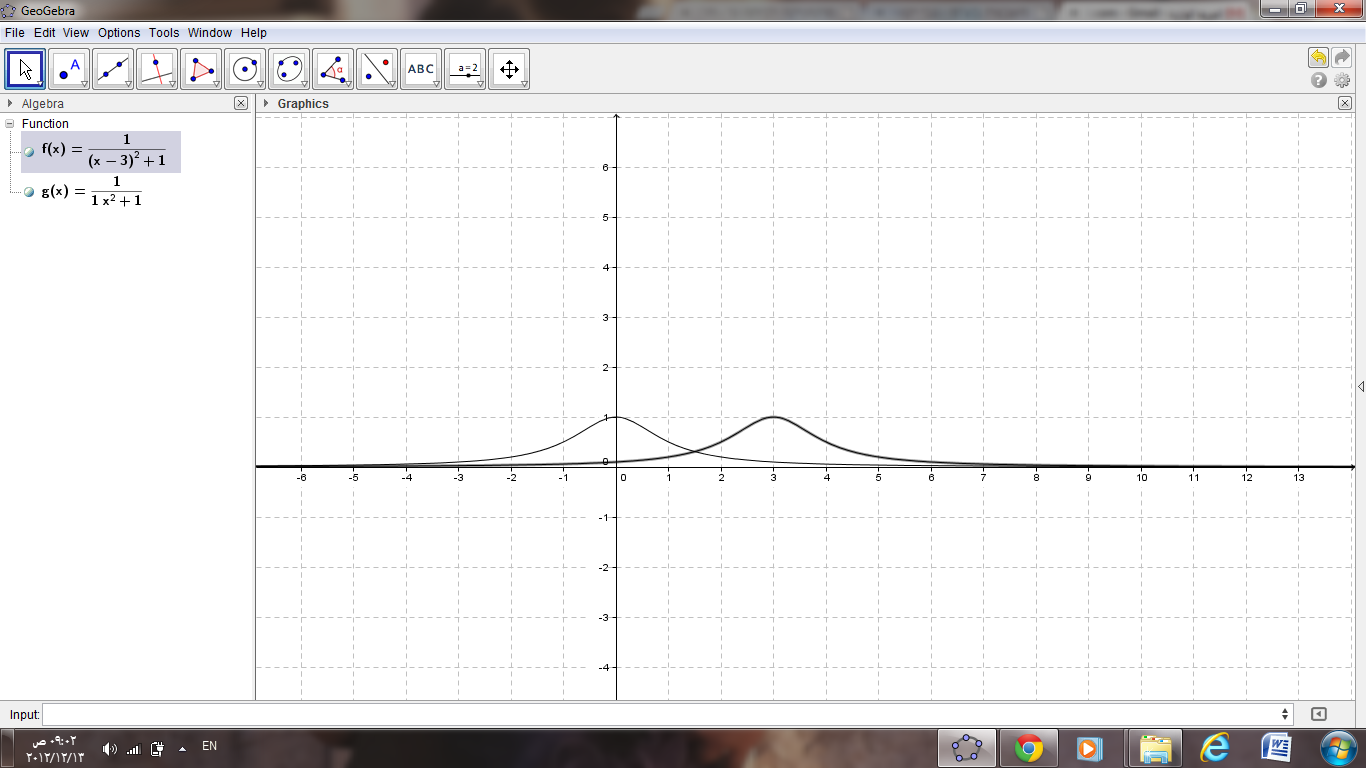 ___________________________________________________________________________________________________________________.السؤال الخامس: أزحنا الرسم البياني للدالة  f(x)=|x|أفقيا الى اليمين، كيف تؤثر هذه الازاحة على: الاحداثية x لرأس الدالة، الاحداثية y لرأس الدالة، معادلة محور التماثل؟________________________________________________________________________________________________________________________________________________________.السؤال السادس: نريد أن نفحص صحة كل من الادعاءين التاليين موضحين السبب (اثراء):رأس كل الدوال من الصورة f(x)= |x-p| يقع دائما على محور x.  (اعط مثالا يثبت أو ينفي صحة الادعاء)_______________________________________________________________________________________________________. معادلة محور تماثل الدالة f(x) =(x-p)3 هي x=0. (اعط مثالا يثبت أو ينفي صحة الادعاء)_______________________________________________________________________________________________________.السؤال السابع: نريد أن نصف بشكل عام ما هي الإزاحة الأفقية؟____________________________________________________________________________________________________________________________________________________________________________________________________________________